                  ДО ЕКАТЕРИНА ЗАХАРИЕВА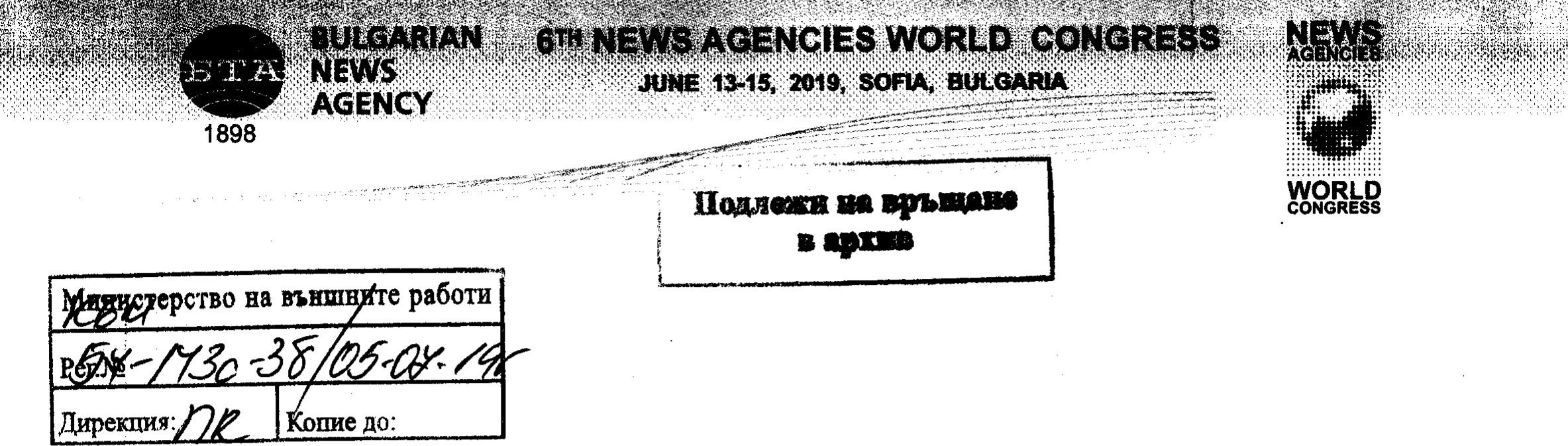 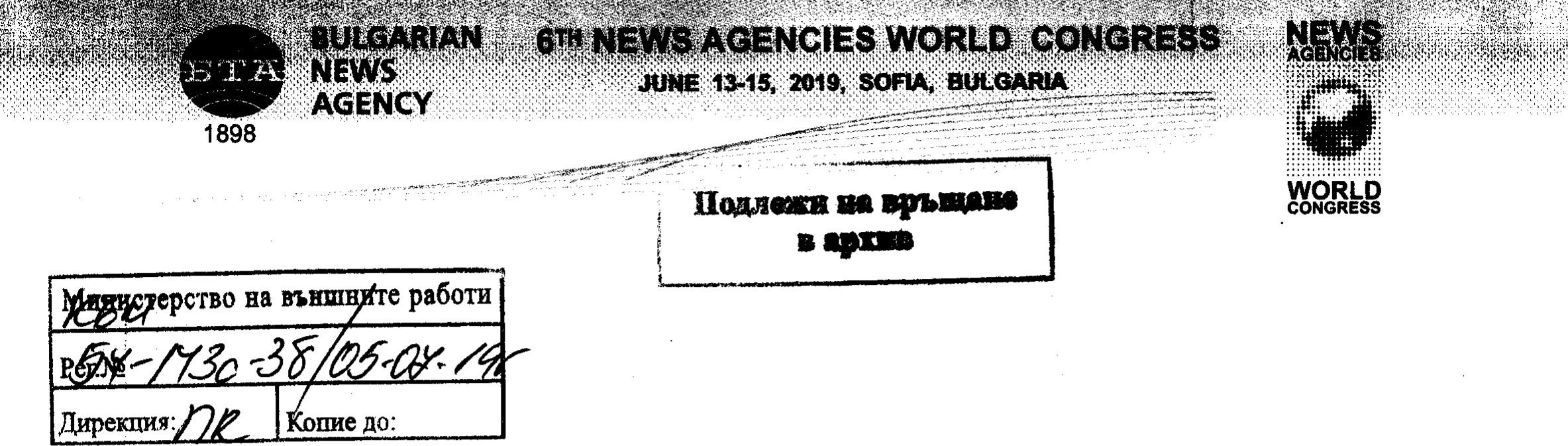                                                  ВИЦЕПРЕМИЕР И      МИНИСТЪР НА ВЪНШНИТЕ РАБОТИ                                                                                    НА РЕПУБЛИКА БЪЛГАРИЯУВАЖАЕМА ГОСПОЖО ЗАХАРИЕВА,Бих искал да изкажа дълбоката си благодарност за Вашата подкрепа и партньорство при организирането и провеждането на Шестия Световен конгрес на информационните агенции.За делегатите на международния медиен форум беше чест да присъстват на дадения от Вас прием в Националния исторически музей на 14 юни 2019 г. и да чуят посланията на Вашего приветствие към тях.Надявам се, че и в бъдеще ще продължим да си сътрудничим в името на общозначими каузи и идеи.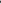                                                           Максим Минчев                        ГЕНЕРАЛЕН ДИРЕКТОР НА БТА                        ПРЕЗИДЕНТ НА                                                          СВЕТОВНИЯ СЪВЕТ НА ИНФОРМАЦИОННИТЕ АГЕНЦИИСофия, 26.06.2019 г.